                                                                                                                                  проект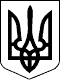 ДЕРГАЧІВСЬКА МІСЬКА РАДАВИКОНАВЧИЙ КОМІТЕТРІШЕННЯВід     листопада2017 року                                                                             № Про організацію заходів щодо відзначення професійного свята - День місцевого самоврядування на території Дергачівської міської ради у 2017 році.З метою належного відзначення пам’ятних дат , державних та обрядових свят, історичних подій, з нагоди відзначення професійного свята - День місцевого самоврядування на території Дергачівської міської ради  , відзначення особистостей, які внесли значний внесок у розбудову рідного міста і країни в цілому, збереження традицій і звичаїв м. Дергачі, на виконання «Програми соціально-економічного та культурного розвитку міста Дергачі та сіл Дергачівської міської ради на 2017 рік»,  затвердженої рішенням №21 XIX сесії Дергачівської міської ради VІІ скликання від 31 лютого 2017 року, фінансування в межах реальних можливостей бюджету »,керуючись ст.ст.32,50 Закону України «Про місцеве самоврядування в Україні», виконавчий комітет  -ВИРІШИВ:1.Провести загальноміські заходи з відзначення професійного свята - День місцевого самоврядування  на території Дергачівської міської ради (додаються).2.Провести фінансування вище вказаних заходів в межах кошторису.3.Контроль за виконанням цього рішення покласти на заступника міського голови з фінансово-економічних питань Христенко О.С.  Виконуюча обов’язки  міського голови,    секретар ради                                                                        Бондаренко К.І   